Publicado en Madrid el 27/03/2020 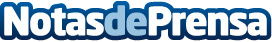 Giti Tire en el TOP-10 de la carrera virtual organizada tras la suspensión de la competición en Nürburgring El fabricante mundial se une a la revolución de los e-Sports con su equipo asociado WS RacingDatos de contacto:Press Corporate Com 910910446Nota de prensa publicada en: https://www.notasdeprensa.es/giti-tire-en-el-top-10-de-la-carrera-virtual Categorias: Internacional Nacional Automovilismo Juegos Otros deportes Industria Automotriz http://www.notasdeprensa.es